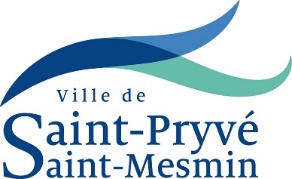  20 place Clovis  : 02 38 51 09 10  ccas@saint-pryve.fr 				Nom, Prénom : ………………………………………………………………..Le CCAS poursuit son action en faveur des familles aux ressources modestes et domiciliées sur la commune dont les enfants fréquentent le restaurant scolaire des écoles maternelles et élémentaires ainsi que la garderie périscolaire. Des aides pour la pratique d’une activité sportive ou culturelle sur la commune sont aussi possibles. Le calcul des aides accordées se fait à partir des ressources et des charges fixes du foyer, qui détermine les tarifs pour le restaurant scolaire et pour la garderie ou un pourcentage de participation pour les activités, suivant le quotient établi. Procédure et documents à fournir : Le dossier doit être compléter et rapporter au CCAS accompagné des photocopies des justificatifs au plus tôt et avant le 20 septembre pour bénéficier de l’aide au restaurant et à la garderie  dès la rentrée. Tout changement de situation pouvant entrainer la révision du quotient doit être signalé dans l’année. Pour une demande concernant les activités, remplir le tableau page 4.Tout dossier incomplet sera classé sans suite.JUSTIFICATIFS A JOINDRE AU DOSSIER (photocopies)Calcul quotient pour aide au restaurant scolaire / garderie / activités de loisirs / classe découverte / séjour vacances  2020 / 2021S’agit-il d’une première demande :   oui     non Situation matrimoniale : (cocher la case correspondante) Célibataire    Marié(e)     Divorcé (e)    séparé(e)   vie maritale      PACS  Adresse : ………………………………………………………………………………………………………..Téléphone  ………………………………………………….. mail …………………………………………….Numéro d’allocataire CAF : 			Date arrivée à St Pryvé :Enfants présents au foyer : Ressources (moyenne des trois derniers mois)Charges  (moyenne des trois derniers mois et indiquer si mensuelles, bimensuelles ou annuelles)Informations et liberté :Conformément à la loi relative à la protection des personnes physiques à l’égard des traitements de données à caractère personnel, le droit à l’accès, de modification ou de suppression peut s’exercer auprès du CCAS de St Pryvé- St Mesmin (02.38.51.09.10). Les informations recueillies ci-dessus font l’objet d’un traitement informatique pour la gestion des activités et dans un but statistique. Elles sont réservées à l’usage du CCAS et sont conservées pendant 3 ans. Je soussigné (e) Mme ou Mr ……………………………………….. certifie sur l’honneur l’exactitude  de tous les renseignements figurant sur ce document et m’engage les justificatifs complémentaires qui me seraient demandés.Date …………………                        Signature Activités pratiquées : Classe découverte / séjour vacances :Partie réservée au CCASEtat civil  carte d’identité du demandeur  (à joindre lors de la première demande uniquement) Livret (s) de famille (à joindre lors de la première demande uniquement et en cas de changement) Titre de séjour pour les ressortissants étrangersCAF  Attestation de paiement des trois derniers mois JUSTIFICATIFS DE RESSOURCES En activité : bulletins de salaire des trois derniers mois Demandeur d’emploi : Notification Pole Emploi  En arrêt de travail : Indemnités journalières des 3 dernier mois  Invalidité ou retraite : avis d’imposition et relevés de comptes bancaires des 3 derniers mois Etudiant boursier ou apprenti : notification de bourses pour les étudiants ou bulletin de salaire pour les apprentis à charge vivant au domicile des parents. Pour les personnes séparées ou divorcées, justificatif de la pension alimentaire, jugement ou déclaration sur l’honneurJustificatifs De Charges- Loyer / - Prêt d’accession à la propriété- EDF / - GDF (en cas de non mensualisation, factures sur 1 an)- Eau- Téléphone- Taxe d’habitation / - Taxe foncière- Assurance habitation / - Assurance véhicules- Mutuelle- Pension alimentaire- Justificatif des crédits en cours - Dettes- Dernier relevé de banque avec le montant des prélèvementsDEMANDEURNOM  Prénom Date et lieu de naissanceDEMANDEURCONJOINT (e)NOM  Prénom Date et lieu de naissanceCONJOINT (e)Nom PrénomDate et lieu de naissance Sexe Ecole fréquentée F M F M F M  F M F M F MNature revenusdemandeurConjoint (e)Autre vivant au foyerSalaireIndemnités ChômageIndemnités journalières CPAMAHH / pension invaliditéRSAPrime d’activitésAllocations familialesComplément familialePAJEASF(Alloc de soutien familial)APLAEEHBourses d’étudiantPension alimentaire Autres  Nature des chargesMontant mensuelLoyer + charges  (aide au logement non déduite) Crédit maisonElectricitéGazEauAssurance habitation Assurance voitureMutuelleTéléphone + internetPension alimentaireCrédit consommation, voiture …Autres (préciser)Nom PrénomActivités choisies et association Montant de la cotisationColonne réservée au CCASNom Prénom de l’enfantDates du séjourlieuMontantQuotientTarifRestaurant scolaireQuotientPourcentageActivités sportives et culturelles